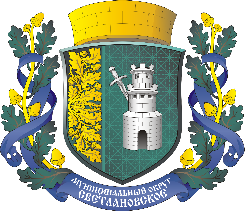 ВНУТРИГОРОДСКОЕ МУНИЦИПАЛЬНОЕ ОБРАЗОВАНИЕГОРОДА ФЕДЕРАЛЬНОГО ЗНАЧЕНИЯ САНКТ-ПЕТЕРБУРГАМУНИЦИПАЛЬНЫЙ ОКРУГ СВЕТЛАНОВСКОЕМЕСТНАЯ АДМИНИСТРАЦИЯПОСТАНОВЛЕНИЕ № 50от 30.12.2022г.	«О внесении изменений в РаспоряжениеАдминистрации МО Светлановскоеот 22.08.2021 года № 17 «О порядке разработки проекта бюджета МО Светлановское»В соответствии с изменениями внесенными в Устав внутригородского муниципального образования города федерального значения Санкт-Петербурга муниципальный округ Светлановское, утвержденными Решением Муниципального Совета МО Светлановское от 19.10.2022 №11 «О внесении изменений в Устав внутригородского муниципального образования Санкт-Петербурга муниципальный округ Светлановское», Местная Администрация внутригородского муниципального образования города федерального значения Санкт-Петербурга муниципальный округ Светлановское ПОСТАНОВЛЯЕТ:1. Внести следующие изменения в Постановление Администрации МО Светлановское от 22.08.2021 года № 17 «О порядке разработки проекта бюджета МО Светлановское» (далее – Постановление):1.1. Пункт 1 Постановления изложить в следующей редакции:«1. Утвердить Порядок разработки проекта бюджета внутригородского муниципального образования города федерального значения Санкт-Петербурга муниципальный округ Светлановское в соответствии с Приложением 1 к настоящему Постановлению».1.2. Пункт 4 Постановления изложить в следующей редакции:«4. Направить копию настоящего Постановления в Муниципальный Совет внутригородского муниципального образования города федерального значения Санкт-Петербурга муниципальный округ Светлановское».2. Внести следующие изменения в Приложение 1 к Постановлению Администрации МО Светлановское от 22.08.2021 года № 17 «О порядке разработки проекта бюджета МО Светлановское» (далее – Порядок):2.1. Наименование Порядка изложить в следующей редакции:«Порядок разработки проект бюджета внутригородского муниципального образования города федерального значения Санкт-Петербурга муниципальный округ Светлановское»2.2. Абзац 1 Порядка изложить в следующей редакции:«Порядок разработки проекта местного бюджета внутригородского муниципального образования города федерального значения Санкт-Петербурга муниципальный округ Светлановское разработан в соответствии со статьями 169, 184, 184.1, 184.2, 185 Бюджетного кодекса Российской Федерации, Законом Санкт-Петербурга от 23.09.2009 года № 420-79 «Об организации местного самоуправления в Санкт-Петербурге», Уставом внутригородского муниципального образования города федерального значения Санкт-Петербурга муниципальный округ Светлановское, Положением о бюджетном процессе внутригородского муниципального образования города федерального значения Санкт-Петербурга муниципальный округ Светлановское, утвержденным Решением Муниципального Совета внутригородского муниципального образования города федерального значения Санкт-Петербурга муниципальный округ Светлановское от 12.08.2021 года № 57 и определяет порядок организации работы по составлению проекта местного бюджета внутригородского муниципального образования города федерального значения Санкт-Петербурга муниципальный округ Светлановское (далее – проект местного бюджета)».2.3. В пункте 1 Порядка после слов «внутригородского муниципального образования» дополнить словами «города федерального значения».2.4. В пункте 7 Порядка после слов «внутригородского муниципального образования» дополнить словами «города федерального значения».2.5. В пункте 16 Порядка после слов «внутригородского муниципального образования» дополнить словами «города федерального значения».3. Внести следующие изменения в Приложение 2 «План график составления проекта бюджета внутригородского муниципального образования Санкт-Петербурга муниципальный округ Светлановское» к Порядку (далее Приложение 2):3.1. Наименование Приложения 2 изложить в следующей редакции:«План график составления проекта бюджета внутригородского муниципального образования города федерального значения Санкт-Петербурга муниципальный округ Светлановское».3.2. Строку 6 таблицы в Приложении 2 изложить в следующей редакции:3.3. Строку 7 таблицы в Приложении 2 изложить в следующей редакции:3.4. Строку 9 таблицы в Приложении 2 изложить в следующей редакции:3.5. Строку 10 таблицы в Приложении 2 изложить в следующей редакции:3.6. Строку 13 таблицы в Приложении 2 изложить в следующей редакции:4. Внести следующие изменения в Приложение 3 «Перечень документов, предоставляемый одновременно с проектом местного бюджета»» к Порядку (далее Приложение 3):4.1. Строку 1таблицы в Приложении 3 изложить в следующей редакции:4.2. Строку 5таблицы в Приложении 3 изложить в следующей редакции:4.3. Строку 6 таблицы в Приложении 3 изложить в следующей редакции:4.4. Строку 10 таблицы в Приложении 3 изложить в следующей редакции:2. Настоящее Постановление вступает в силу с момента подписания.3. Контроль за исполнением настоящего постановления возлагаю на главного бухгалтера – руководителя отдела бухгалтерского учета и финансового контроля О.А. Кузину.     Глава Администрации                                                              С.С. Кузьмин66Разработка основных направлений бюджетной политики внутригородского муниципального образования города федерального значения Санкт-Петербурга муниципальный округ Светлановское на очередной финансовый год и плановый двухлетний периодГлавный бухгалтер до 10 ноября текущего года7.Разработка прогноза социально-экономического развития внутригородского муниципального образования города федерального значения Санкт-Петербурга муниципальный округ Светлановское на очередной финансовый год и плановый двухлетний периодГлавный бухгалтер,Заместитель Главы Местной Администрации,Руководители структурных подразделенийдо 10 ноября текущего года9.Разработка проектов смет на содержание органов местного самоуправления внутригородского муниципального образования города федерального значения Санкт-Петербурга муниципальный округ СветлановскоеГлавный бухгалтердо 14 ноября текущего года10.Разработка проекта бюджета внутригородского муниципального образования города федерального значения Санкт-Петербурга муниципальный округ Светлановское на очередной финансовый год и плановый двухлетний периодГлавный бухгалтердо 14 ноября текущего года13.Внесение в Муниципальный совет внутригородского муниципального образования города федерального значения Санкт-Петербурга муниципальный округ Светлановское проекта решения о бюджете на очередной финансовый год и плановый двухлетний период в соответствии с Положением «О бюджетном процессе внутригородского муниципального образования города федерального значения Санкт-Петербурга муниципальный округ Светлановское»Глава Местной администрациидо 15 ноябрятекущего года1Пояснительная записка к проекту бюджета внутригородского муниципального образования города федерального значения Санкт-Петербурга муниципальный округ Светлановское на очередной финансовый год и плановый двухлетний период5Основные направления бюджетной политики внутригородского муниципального образования города федерального значения Санкт-Петербурга муниципальный округ Светлановское на очередной финансовый год и плановый двухлетний период6Прогноз социально-экономического развития внутригородского муниципального образования города федерального значения Санкт-Петербурга муниципальный округ Светлановское на очередной финансовый год и плановый двухлетний период10Проекты смет на содержание органов местного самоуправления внутригородского муниципального образования города федерального значения Санкт-Петербурга муниципальный округ Светлановское на очередной финансовый год и плановый двухлетний период